ПРАВИТЕЛЬСТВО РЕСПУБЛИКИ ДАГЕСТАНПОСТАНОВЛЕНИЕот 17 октября 2022 г. N 349ОБ УТВЕРЖДЕНИИ ГОСУДАРСТВЕННОЙ ПРОГРАММЫРЕСПУБЛИКИ ДАГЕСТАН "ВЗАИМОДЕЙСТВИЕ С РЕЛИГИОЗНЫМИОРГАНИЗАЦИЯМИ В РЕСПУБЛИКЕ ДАГЕСТАНИ ИХ ГОСУДАРСТВЕННАЯ ПОДДЕРЖКА"Правительство Республики Дагестан постановляет:1. Утвердить прилагаемую государственную программу Республики Дагестан "Взаимодействие с религиозными организациями в Республике Дагестан и их государственная поддержка".2. Внести в Перечень государственных программ Республики Дагестан, утвержденный постановлением Правительства Республики Дагестан от 19 декабря 2014 г. N 642 "Об утверждении Перечня государственных программ Республики Дагестан" (Собрание законодательства Республики Дагестан, 2014, N 24 (часть I), ст. 1551; 2016, N 4, ст. 196; интернет-портал правовой информации Республики Дагестан (www.pravo.e-dag.ru), 2016, 17 июня, N 05002001635; официальный интернет-портал правовой информации (www.pravo.gov.ru), 2016, 18 июля, N 0500201607180004; 14 октября, N 0500201610140002; 2 декабря, N 0500201612020001; 16 декабря, N 0500201612160001; 2017, 27 января, N 0500201701270005; 3 апреля, N 0500201704030002; 31 мая, N 0500201705310007; 29 сентября, N 0500201709290002; N 0500201709290006; 20 октября, N 0500201710200006; N 0500201710200007; 29 декабря, N 0500201712290004; 2018, 21 февраля, N 0500201802210004; 17 июля, N 0500201807170016; интернет-портал правовой информации Республики Дагестан (www.pravo.e-dag.ru), 2019, 15 мая, N 05002004189; 12 апреля, N 05002004067; 6 августа, N 05002004493; 13 сентября, N 05002004593; 30 октября, N 05002004823; 11 ноября, N 05002004861; 12 декабря, N 05002004986; 2020, 30 января, N 05002005262; 26 февраля, N 05002005322; 26 марта, N 05002005422; 22 июля, N 05002005782; 31 августа, N 05002005892; 23 декабря, N 05002006434; N 05002006435; 2021, 19 января, N 05002006671; 12 марта, N 05002006863; 27 апреля, N 05002007050; 1 мая, N 05002007108; 15 июня, N 05002007285; 21 июня, N 05002007328; 6 июля, N 05002007432; 2 сентября, N 05002007626; 22 октября, N 05002007831; 27 октября, N 05002007869; 30 ноября, N 05002007982; 8 декабря, N 05002008078; 30 декабря, N 05002008294; 31 декабря, N 05002008325; 2022, 7 февраля, N 05002008408; 26 марта, N 05002008584; официальный интернет-портал правовой информации (www.pravo.gov.ru), 2022, 13 мая, N 0500202205130025; интернет-портал правовой информации Республики Дагестан (www.pravo.e-dag.ru), 2022, 27 мая, N 05002008986; 8 июня, N 05002009078; 16 июня, 05002009132; 1 июля, N 05002009247; 29 августа, N 05002009552), изменение, изложив пункт 28 в следующей редакции:3. Настоящее постановление вступает в силу с 1 января 2023 года.Временно исполняющий обязанностиПредседателя ПравительстваРеспублики ДагестанР.АЛИЕВУтвержденапостановлением ПравительстваРеспублики Дагестанот 17 октября 2022 г. N 349ГОСУДАРСТВЕННАЯ ПРОГРАММАРЕСПУБЛИКИ ДАГЕСТАН "ВЗАИМОДЕЙСТВИЕС РЕЛИГИОЗНЫМИ ОРГАНИЗАЦИЯМИ В РЕСПУБЛИКЕ ДАГЕСТАНИ ИХ ГОСУДАРСТВЕННАЯ ПОДДЕРЖКА"ПАСПОРТГОСУДАРСТВЕННОЙ ПРОГРАММЫ РЕСПУБЛИКИ ДАГЕСТАН"ВЗАИМОДЕЙСТВИЕ С РЕЛИГИОЗНЫМИ ОРГАНИЗАЦИЯМИВ РЕСПУБЛИКЕ ДАГЕСТАН И ИХ ГОСУДАРСТВЕННАЯ ПОДДЕРЖКА"I. Характеристика проблемы,на решение которой направлена ПрограммаНастоящая Программа направлена на повышение эффективности мер, принимаемых органами исполнительной власти Республики Дагестан, органами местного самоуправления муниципальных образований Республики Дагестан и религиозными организациями Республики Дагестан по налаживанию государственно-конфессионального взаимодействия и использованию потенциала традиционных религиозных конфессий в духовно-нравственном оздоровлении общества, профилактике радикальной идеологии в Республике Дагестан.События последних лет наглядно продемонстрировали, что развитие государства определяется не только экономическими показателями, но и нравственно-духовным потенциалом граждан. В связи с этим поддержка традиционных конфессий и обеспечение равных условий их развития входят в число основных приоритетов государственно-конфессиональной политики Республики Дагестан.В Республике Дагестан действует 2826 религиозных объединений, из них 2778 - мусульманских, 42 - христианских и 6 - иудейских. Функционируют 5 исламских вузов, 16 медресе, 2 филиала медресе и 350 примечетских школ (не входят в общее число религиозных объединений).Государственно-конфессиональные отношения, построенные на сотрудничестве и взаимопонимании, оказывают существенное влияние на укрепление политической, экономической и общественной стабильности в Дагестане, сохранение и упрочение мира и согласия между людьми различных национальностей и вероисповеданий.Органы государственной власти и органы местного самоуправления муниципальных образований Республики Дагестан, соблюдая принцип невмешательства, поддерживают с религиозными организациями постоянные конструктивные отношения, сотрудничают с ними в вопросах соблюдения законодательства о свободе слова, свободе вероисповедания, обеспечения межконфессионального и внутриконфессионального согласия, духовного и гуманитарного образования, использования их возможностей в духовном и нравственном воспитании населения; оказывают финансовую, материальную и иную помощь в реконструкции и ремонте культовых объектов, предоставлении налоговых и иных льгот, что в свою очередь является позитивным фактором, свидетельствующим об уважительном отношении органов государственной власти республики к традиционным религиям, духовному наследию народов Дагестана.Религиозные организации совместно с органами государственной власти и органами местного самоуправления муниципальных образований Республики Дагестан уделяют большое внимание морально-нравственному и патриотическому воспитанию молодежи, вопросам противодействия радикальным идеологиям, профилактике преступности, наркомании, утверждению в обществе свободы совести и свободы вероисповедания.Все это положительно сказывается на оздоровлении и стабилизации общественно-политической обстановки в республике.В то же время следует подчеркнуть, что государственно-конфессиональные отношения и в целом религиозная политика в республике нуждаются в дальнейшем совершенствовании с учетом изменившейся ситуации.В этих целях постановлением Правительства Республики Дагестан от 24 декабря 2019 г. N 335 была утверждена государственная программа Республики Дагестан "Взаимодействие с религиозными организациями в Республике Дагестан и их государственная поддержка" на 2020 - 2022 годы, в рамках которой органами государственной власти и органами местного самоуправления муниципальных образований Республики Дагестан проводилась последовательная работа по реализации государственной политики в области государственно-конфессиональных отношений.Настоящая Программа является составной частью государственно-конфессиональной политики, логическим продолжением действия государственной программы Республики Дагестан "Взаимодействие с религиозными организациями в Республике Дагестан и их государственная поддержка" на 2020 - 2022 годы.Программа призвана способствовать реализации необходимых мер государственной поддержки религиозных организаций, направленных на рациональное использование духовно-нравственного и патриотического потенциала религий, формирование в обществе толерантно ориентированных поведенческих стереотипов, поддержание межконфессионального согласия и диалога.II. Приоритеты и цели ПрограммыПриоритетами Программы являются:гармонизация межконфессиональных отношений в Республике Дагестан;обеспечение конституционных прав граждан на свободу совести и вероисповедания с учетом многоконфессиональной и многонациональной основы Республики Дагестан.Цели Программы:объединение усилий органов государственной власти Республики Дагестан, органов местного самоуправления и религиозных организаций по укреплению общественно-политической стабильности в республике;совершенствование государственно-конфессиональных отношений, выработка конструктивной системы взаимодействия с религиозными организациями и духовными образовательными организациями;широкое привлечение религиозных организаций, духовных образовательных организаций, авторитетных духовных лидеров и средств массовой информации к деятельности, способствующей противодействию экстремистским проявлениям в обществе;реализация мер по поддержке и повышению эффективности культуры межконфессионального общения в республике, формирование у населения Республики Дагестан толерантного поведения;оказание государственной поддержки религиозным организациям и духовным образовательным организациям республики в целях реставрации зданий и объектов, являющихся памятниками истории и культуры в соответствии с перечнем, определенным конкурсной комиссией по отбору проектов для предоставления субсидий (далее - комиссия);оказание содействия духовным образовательным организациям республики в осуществлении деятельности в соответствии с законодательством Российской Федерации, оказание государственной поддержки в подготовке высококвалифицированных кадров духовенства.Для достижения этих целей предполагается решение следующих задач:привлечение духовенства к участию в культурно-массовых, общественно и социально значимых мероприятиях, проводимых органами государственной власти Республики Дагестан;организация краткосрочных курсов для представителей религиозных организаций по вопросам законодательства, регулирующего деятельность религиозных объединений;организация курсов повышения квалификации государственных и муниципальных служащих Республики Дагестан по вопросам государственно-конфессионального взаимодействия;повышение правовой грамотности студентов духовных учебных заведений;развитие государственно-конфессиональных отношений;оказание помощи религиозным организациям и духовным образовательным организациям республики в реставрации зданий и объектов, являющихся памятниками истории, и культуры;поддержка общественно значимых мероприятий, в том числе религиозного характера, проводимых религиозными объединениями и духовными образовательными организациями, способствующих утверждению принципов гуманизма, толерантности и веротерпимости в условиях этноконфессионального многообразия дагестанского общества;создание условий для проведения обучения студентов и учащихся духовных образовательных организаций рабочим профессиям с целью дальнейшего трудоустройства и снятия напряженности на рынке труда;оказание содействия деятельности централизованных религиозных организаций в сфере духовно-просветительской деятельности, противодействия идеологии экстремизма (ЦИРО "Муфтият Республики Дагестан", Махачкалинская епархия Русской православной церкви, Централизованная религиозная организация иудейских общин Республики Дагестан);содействие духовным образовательным организациям в систематизации их деятельности, совершенствовании учебного процесса, повышении качества обучения, методов воспитательной работы с молодежью, приведении их деятельности в соответствие с требованиями законодательства;оказание поддержки духовным образовательным организациям республики, деятельность которых направлена на воспитание подрастающего поколения в духе патриотизма и гражданской ответственности;привлечение высококвалифицированных педагогических кадров, научных сотрудников для преподавания общеобразовательных предметов в учреждениях профессионального духовного образования республики;организация курсов для преподавателей учреждений профессионального духовного образования республики по вопросам ведения учебного процесса, ознакомления с современными методиками преподавания, инновационными технологиями обучения;содействие религиозным организациям, религиозным деятелям в издании литературы, раскрывающей истинную сущность экстремистских идеологий и направленной на формирование и утверждение в светской и религиозной общественной среде республики принципов гуманизма, толерантности и веротерпимости;содействие в создании видеороликов с участием представителей духовенства и институтов гражданского общества в целях гармонизации межконфессиональных отношений и профилактики асоциальных явлений в обществе.III. Сроки и этап реализации ПрограммыСроки реализации Программы - 2023 - 2025 годы. Реализация программных мероприятий осуществляется в один этап.IV. Обоснование значений целевых индикаторов и показателейРезультаты реализации Программы определяются ее целевыми индикаторами и показателями.Для определения базовых единиц и степени достижения целевых индикаторов и показателей Программы предполагается использование социологических исследований, проведенных в Республике Дагестан на тему "Состояние и тенденции развития религиозной ситуации в Республике Дагестан", состоящих из следующих разделов: "Религиозная ситуация в Республике Дагестан", "Уровень религиозной толерантности в дагестанском обществе", "Состояние и тенденции развития духовного образования в Республике Дагестан", "Оценка государственно-конфессиональных отношений в Республике Дагестан".В силу специфики Программы, имеющей идеологическую направленность, показатели ее результативности основываются помимо цифровых данных также на анализе состояния общественно-политической обстановки, развития государственно-конфессиональных и межконфессиональных отношений.Прогнозируемые значения важнейших целевых индикаторов и показателей Программы приведены в приложении N 1 к Программе.V. Ресурсное обеспечение Программы,объемы и источники финансированияФинансирование мероприятий Программы будет осуществляться за счет средств республиканского бюджета Республики Дагестан.Привлечение внебюджетных средств для реализации программных мероприятий не планируется.Общий объем средств, привлекаемых для реализации Программы из республиканского бюджета Республики Дагестан, составит 72,00 млн руб., в том числе на 2023 год - 24,00 млн руб., 2024 год - 24,00 млн руб., 2025 год - 24,00 млн рублей.Объемы финансирования Программы предполагается ежегодно уточнять при формировании республиканского бюджета Республики Дагестан на соответствующий финансовый год.Объемы и источники финансирования мероприятий Программы приведены в приложении N 2 к Программе.VI. Меры государственного регулирования, направленныена достижение целей и конечных результатов ПрограммыКоординацию, организацию управления и контроля реализации Программы осуществляет ответственный исполнитель - Министерство по национальной политике и делам религий Республики Дагестан.Ответственный исполнитель Программы:подготавливает ежегодно доклад о ходе реализации Программы;подготавливает ежегодно в установленном порядке предложения по программным мероприятиям на очередной финансовый год, уточняет затраты по программным мероприятиям, а также механизм реализации Программы;разрабатывает перечень целевых индикаторов и показателей для мониторинга реализации программных мероприятий;осуществляет отбор на конкурсной основе исполнителей работ и услуг;обеспечивает взаимодействие участников Программы;согласовывает с основными участниками Программы возможные сроки выполнения мероприятий, объемы и источники финансирования.Основными задачами осуществления контроля за реализацией Программы являются:рассмотрение материалов о ходе выполнения программных мероприятий и предоставление рекомендаций по их корректировке;рассмотрение итогов реализации Программы;выявление технических и организационных проблем в ходе реализации Программы и разработка предложений по их решению.Осуществление контроля позволит своевременно принимать решения о внесении изменений в Программу в ходе ее реализации по результатам анализа эффективности программных мероприятий.Вопросы о ходе реализации мероприятий Программы и об эффективности использования финансовых средств по мере необходимости рассматриваются на заседаниях коллегиальных органов исполнительной власти Республики Дагестан.Выделение финансовых средств на реализацию мероприятий Программы осуществляется по решению специально созданной в этих целях комиссии, действующей в соответствии с положением о данной комиссии. Состав, положение о комиссии, перечень документов для представления религиозными организациями на рассмотрение комиссии и критерии, по которым принимается решение об оказании государственной поддержки, разрабатываются ответственным исполнителем Программы.VII. Перечень мероприятий ПрограммыПеречень мероприятий Программы приведен в приложении N 2 к Программе.VIII. Ожидаемые результаты реализации Программы и их влияниена макроэкономическую ситуацию в республике, а также оценкаэффективности расходования бюджетных средствОжидаемые результаты реализации мероприятий Программы:повышение уровня профессиональных знаний государственных и муниципальных служащих в республике в области государственно-конфессиональных отношений;повышение правовой грамотности студентов духовных образовательных организаций;сохранение зданий и сооружений, имеющих культурное и историческое значение;увеличение количества мероприятий, направленных на рациональное использование духовно-нравственного и патриотического потенциала религий, формирование в обществе толерантно ориентированных поведенческих стереотипов, поддержание межконфессионального согласия и диалога;привлечение централизованных религиозных организаций республики, авторитетных духовных лидеров к деятельности, способствующей профилактике радикальной идеологии;подготовка высококвалифицированных богословских кадров, совершенствование системы духовного образования в республике;повышение правовой грамотности представителей религиозных объединений в республике;повышение квалификации преподавателей духовных образовательных организаций, совершенствование учебного процесса;издание календаря религиозных праздников, религиозных памятных и знаменательных дат;обучение студентов и учащихся духовных образовательных организаций рабочим профессиям с целью их дальнейшего трудоустройства;воспитание культуры межконфессионального общения;повышение эффективности информационного сопровождения деятельности органов государственной власти республики, органов местного самоуправления и религиозных объединений по укреплению государственно-конфессиональных отношений, межконфессионального диалога, толерантности и терпимости в обществе;активизация информационно-разъяснительной работы среди населения, направленной на духовно-нравственное, патриотическое воспитание, укрепление межконфессионального и внутриконфессионального мира и согласия в республике.Успешная реализация Программы позволит повысить эффективность государственной политики в сфере конфессиональных отношений и взаимодействия с религиозными объединениями, будет способствовать консолидации дагестанского общества, укреплению общественно-политической стабильности, духовно-нравственному воспитанию граждан, противодействию экстремистской идеологии, формированию в обществе толерантно ориентированных поведенческих стереотипов, совершенствованию механизмов постоянного диалога между обществом и властью, поддержанию межконфессионального мира и согласия, создаст условия для сохранения культурно-исторических традиций, духовного наследия народов Дагестана.В качестве основных критериев оценки реализации Программы используются целевые индикаторы и показатели, характеризующие достижение целей Программы.IX. Прогноз динамики показателя "Создание рабочих мест"Прогноз динамики показателя "Создание рабочих мест" приведен в приложении N 3 к Программе.X. Оценка эффективности реализации ПрограммыКомплексная оценка эффективности реализации Программы осуществляется на основе оценки выполнения мероприятий Программы и оценки эффективности ее реализации. Методика комплексной оценки эффективности реализации Программы представлена в приложении N 4 к Программе.Приложение N 1к государственной программеРеспублики Дагестан "Взаимодействиес религиозными организациямив Республике Дагестани их государственная поддержка"ЦЕЛЕВЫЕ ИНДИКАТОРЫГОСУДАРСТВЕННОЙ ПРОГРАММЫ РЕСПУБЛИКИ ДАГЕСТАН"ВЗАИМОДЕЙСТВИЕ С РЕЛИГИОЗНЫМИ ОРГАНИЗАЦИЯМИВ РЕСПУБЛИКЕ ДАГЕСТАН И ИХ ГОСУДАРСТВЕННАЯ ПОДДЕРЖКА"Приложение N 2к государственной программеРеспублики Дагестан "Взаимодействиес религиозными организациямив Республике Дагестани их государственная поддержка"ПЕРЕЧЕНЬМЕРОПРИЯТИЙ ГОСУДАРСТВЕННОЙ ПРОГРАММЫРЕСПУБЛИКИ ДАГЕСТАН "ВЗАИМОДЕЙСТВИЕ С РЕЛИГИОЗНЫМИОРГАНИЗАЦИЯМИ В РЕСПУБЛИКЕ ДАГЕСТАН И ИХ ГОСУДАРСТВЕННАЯПОДДЕРЖКА", ОБЪЕМЫ И ИСТОЧНИКИ ФИНАНСИРОВАНИЯПриложение N 3к государственной программеРеспублики Дагестан "Взаимодействиес религиозными организациямив Республике Дагестани их государственная поддержка"ПРОГНОЗДИНАМИКИ ПОКАЗАТЕЛЯ "СОЗДАНИЕ РАБОЧИХ МЕСТ" ГОСУДАРСТВЕННОЙПРОГРАММЫ РЕСПУБЛИКИ ДАГЕСТАН "ВЗАИМОДЕЙСТВИЕ С РЕЛИГИОЗНЫМИОРГАНИЗАЦИЯМИ В РЕСПУБЛИКЕ ДАГЕСТАНИ ИХ ГОСУДАРСТВЕННАЯ ПОДДЕРЖКА"Приложение N 4к государственной программеРеспублики Дагестан "Взаимодействиес религиозными организациямив Республике Дагестани их государственная поддержка"МЕТОДИКАОЦЕНКИ ЭФФЕКТИВНОСТИ РЕАЛИЗАЦИИ ГОСУДАРСТВЕННОЙ ПРОГРАММЫРЕСПУБЛИКИ ДАГЕСТАН "ВЗАИМОДЕЙСТВИЕ С РЕЛИГИОЗНЫМИОРГАНИЗАЦИЯМИ В РЕСПУБЛИКЕ ДАГЕСТАНИ ИХ ГОСУДАРСТВЕННАЯ ПОДДЕРЖКА"Методика оценки эффективности реализации Программы разработана в целях обеспечения оценки хода выполнения Программы и контроля за достижением целей и показателей результативности.Эффективность Программы оценивается по степени достижения целевых показателей, установленных Программой на каждый год реализации. Оценка эффективности осуществляется путем сравнения фактически достигнутых показателей за соответствующий период с установленными значениями целевых показателей и установления степени достижения ожидаемых результатов.Оценка эффективности реализации Программы осуществляется ответственным исполнителем Программы по итогам ее исполнения за отчетный финансовый год и в целом после завершения реализации Программы.Отклонение в процентах каждого целевого показателя рассчитывается по формуле:О = (Ф - У) / У x 100%,где:О - отклонение в процентах от целевого показателя;Ф - фактическое значение показателя, достигнутое в ходе реализации Программы;У - значение показателя, утвержденное Программой.Оценка в баллах каждого целевого показателя определяется следующим образом:при выполнении утвержденного целевого показателя - 0 баллов;при увеличении сверх утвержденного целевого показателя - плюс 1 балл за каждый процент увеличения;при снижении ниже утвержденного целевого показателя - минус 1 балл за каждый процент снижения.По результатам оценки эффективности Программы могут быть сделаны следующие выводы:эффективность ниже запланированной;эффективность на уровне запланированной;эффективность выше запланированной.По результатам оценки эффективности Программы за второй и последующие годы ее реализации могут быть сделаны следующие выводы:эффективность снизилась по сравнению с предыдущим годом;эффективность находится на уровне предыдущего года;эффективность повысилась по сравнению с предыдущим годом.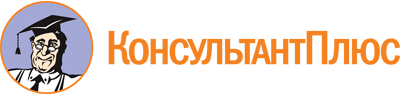 Постановление Правительства РД от 17.10.2022 N 349
(ред. от 05.06.2023)
"Об утверждении государственной программы Республики Дагестан "Взаимодействие с религиозными организациями в Республике Дагестан и их государственная поддержка"Документ предоставлен КонсультантПлюс

www.consultant.ru

Дата сохранения: 04.12.2023
 Список изменяющих документов(в ред. Постановления Правительства РДот 05.06.2023 N 210)12345"28.Взаимодействие с религиозными организациями в Республике Дагестан и их государственная поддержкаМинистерство по национальной политике и делам религий Республики ДагестанМинистерство образования и науки Республики Дагестан;органы местного самоуправления (по согласованию)реализация государственной политики по противодействию идеологии экстремизма и терроризма в сфере государственно-конфессиональных отношений; объединение усилий органов государственной власти Республики Дагестан, органов местного самоуправления и религиозных организаций по укреплению общественно-политической стабильности в республике; совершенствование государственно-конфессиональных отношений; выработка конструктивной системы взаимодействия с религиозными организациями; противодействие экстремистским проявлениям в обществе; повышение культуры межконфессионального общения; реализация мер по поддержанию и повышению эффективности межконфессионального диалога в республике; сохранение и укрепление морально-этических устоев общества; осуществление мер по повышению уровня религиоведческой культуры, формирование у населения Республики Дагестан толерантного поведения; оказание государственной поддержки религиозным организациям, осуществляющим образовательную деятельность; оказание государственной поддержки в реконструкции и ремонте культовых объектов в республике"Список изменяющих документов(в ред. Постановления Правительства РДот 05.06.2023 N 210)Ответственный исполнитель Программы-Министерство по национальной политике и делам религий Республики ДагестанУчастники Программы-Министерство образования и науки Республики Дагестан;органы местного самоуправления (по согласованию)Цели Программы-объединение усилий органов государственной власти Республики Дагестан, органов местного самоуправления и религиозных организаций по укреплению общественно-политической стабильности в республике;совершенствование государственно-конфессиональных отношений, выработка конструктивной системы взаимодействия с религиозными организациями и духовными образовательными организациями;широкое привлечение религиозных организаций, духовных образовательных организаций, авторитетных духовных лидеров и средств массовой информации к деятельности, способствующей противодействию радикальным проявлениям в обществе;реализация мер по поддержке и повышению эффективности культуры межконфессионального общения в республике, формирование у населения Республики Дагестан толерантного поведения;оказание государственной поддержки религиозным организациям и духовным образовательным организациям республики в реставрации, содержании и охране зданий и объектов, являющихся памятниками истории и культуры;оказание содействия религиозным образовательным организациям республики в осуществлении деятельности в соответствии с законодательством Российской Федерации и в подготовке высококвалифицированных кадров духовенства;духовно-нравственное просвещение населения, гармонизация меж- и внутриконфессиональных отношенийЗадачи Программы-повышение уровня профессиональных знаний государственных и муниципальных служащих в республике в области государственно-конфессиональных отношений;повышение правовой грамотности студентов духовных образовательных организаций;развитие государственно-конфессиональных отношений;предоставление субсидий религиозным организациям и духовным образовательным организациям республики в целях реставрации зданий и объектов, являющихся памятниками истории и культуры;содействие в проведении мероприятий, направленных на рациональное использование духовно-нравственного и патриотического потенциала религий, формирование в обществе толерантно ориентированных поведенческих стереотипов, поддержание межконфессионального согласия и диалога;оказание содействия деятельности централизованных религиозных организаций республики в осуществлении духовно-просветительской деятельности и профилактики радикальных идеологий;привлечение высококвалифицированных педагогических кадров, научных сотрудников для преподавания общеобразовательных предметов в учреждениях профессионального духовного образования республики;организация краткосрочных курсов для представителей религиозных организаций по вопросам законодательства, регулирующего деятельность религиозных объединений;организация курсов для преподавателей учреждений профессионального духовного образования республики по вопросам ведения учебного процесса, ознакомления с современными методиками преподавания, инновационными технологиями обучения;создание условий для проведения обучения студентов и учащихся духовных образовательных организаций рабочим профессиям с целью их дальнейшего трудоустройства и снятия напряженности на рынке труда;содействие религиозным организациям, религиозным деятелям в издании литературы, раскрывающей истинную сущность экстремистских идеологий и направленной на формирование и утверждение в светской и религиозной общественной среде республики принципов гуманизма, толерантности и веротерпимости;гармонизация межконфессиональных отношений и воспитание культуры межконфессионального общения;содействие в создании видеороликов с участием представителей духовенства и институтов гражданского общества в целях гармонизации межконфессиональных отношений и профилактики асоциальных явлений в обществеСроки и этап реализации Программы-2023 - 2025 годы, в один этапЦелевые индикаторы и показатели Программы-численность государственных и муниципальных служащих Республики Дагестан, прошедших курсы повышения квалификации по вопросам государственно-конфессионального взаимодействия, организованные органами государственной власти Республики Дагестан;количество участников ежегодного республиканского конкурса среди учащихся духовных образовательных организаций на лучшее знание законодательства в области государственно-конфессиональных отношений и мировых религий;количество религиозных организаций, получивших государственную поддержку в целях реставрации зданий и объектов, являющихся памятниками истории и культуры;количество общественно значимых мероприятий, в том числе религиозного характера, проведенных общественными, в том числе религиозными объединениями и духовными образовательными организациями республики при содействии органов государственной власти Республики Дагестан, способствующих утверждению принципов гуманизма, толерантности и веротерпимости в условиях этноконфессионального многообразия дагестанского общества (конференции, круглые столы, съезды религиозной общественности, форумы, фестивали, религиозные праздники и другие мероприятия);количество централизованных религиозных организаций, получивших государственную поддержку на организацию деятельности в сфере духовно-просветительской деятельности, противодействия идеологии экстремизма;количество духовных образовательных организаций, получивших государственную поддержку в преподавании общеобразовательных дисциплин;численность представителей религиозных объединений республики, прошедших курсы повышения квалификации по вопросам законодательства Российской Федерации и Республики Дагестан, регламентирующего деятельность религиозных объединений;численность преподавателей учреждений профессионального духовного образования республики, прошедших курсы по вопросам организации учебного процесса, ознакомления с современными инновационными технологиями обучения при изучении общеобразовательных дисциплин;количество подготовленных и изданных календарей религиозных праздников, религиозных памятных и знаменательных дат;количество студентов и учащихся духовных образовательных организаций, обучившихся рабочим профессиям;количество проведенных мероприятий по межконфессиональным чтениям;количество поддержанных общественных организаций в издании религиозной литературы, направленной на духовно-нравственное, патриотическое воспитание, противодействие идеологии экстремизма;количество созданных видеороликов с участием представителей духовенства и институтов гражданского общества в целях гармонизации межконфессиональных отношений и профилактики асоциальных явлений в обществеОбъемы и источники финансирования Программы-финансирование мероприятий Программы осуществляется за счет средств республиканского бюджета Республики Дагестан. Привлечение внебюджетных средств для реализации программных мероприятий не планируется.Общий объем финансирования Программы составляет 72,00 млн рублей, в том числе:на 2023 год - 24,00 млн рублей;на 2024 год - 24,00 млн рублей;на 2025 год - 24,00 млн рублейОжидаемые результаты реализации Программы-повышение уровня профессиональных знаний государственных и муниципальных служащих в республике в области государственно-конфессиональных отношений;повышение правовой грамотности студентов духовных образовательных организаций;сохранение культовых объектов и зданий и сооружений, имеющих культурное и историческое значение;увеличение количества мероприятий, направленных на рациональное использование духовно-нравственного и патриотического потенциала религий, формирование в обществе толерантно ориентированных поведенческих стереотипов, поддержание межконфессионального согласия и диалога;привлечение централизованных религиозных организаций республики, авторитетных духовных лидеров к деятельности, способствующей духовно-нравственному воспитанию населения и профилактики радикальной идеологии;подготовка высококвалифицированных богословских кадров, совершенствование системы духовного образования в республике;повышение правовой грамотности представителей религиозных объединений в республике;повышение квалификации преподавателей духовных образовательных организаций, совершенствование учебного процесса;издание календаря религиозных праздников, религиозных памятных и знаменательных дат;обучение студентов и учащихся духовных образовательных организаций рабочим профессиям с целью их дальнейшего трудоустройства;воспитание культуры межконфессионального общения;активизация информационно-разъяснительной работы среди населения, направленной на духовно-нравственное, патриотическое воспитание, укрепление межконфессионального и внутриконфессионального мира и согласия в республикеN п/пНаименование целевого индикатора (показателя)Единица измеренияПоказатели эффективности реализации ПрограммыПоказатели эффективности реализации ПрограммыПоказатели эффективности реализации ПрограммыПоказатели эффективности реализации ПрограммыN п/пНаименование целевого индикатора (показателя)Единица измеренияв том числев том числев том числев том числеN п/пНаименование целевого индикатора (показателя)Единица измерения2023 г.2024 г.2025 г.всего12345671.Численность государственных и муниципальных служащих республики, прошедших курсы повышения квалификации по вопросам государственно-конфессионального взаимодействия, организованные органами государственной власти Республики Дагестанчеловек151515452.Количество участников ежегодного республиканского конкурса среди учащихся духовных образовательных организаций на лучшее знание законодательства в области государственно-конфессиональных отношений и мировых религийчеловек60060060018003.Количество реконструированных и отремонтированных зданий и объектов религиозных организаций и духовных образовательных организаций республики, являющихся памятниками истории и культурыединиц00004.Количество общественно значимых мероприятий, в том числе религиозного характера, проведенных общественными, в том числе религиозными, объединениями и духовными образовательными учреждениями республики при содействии органов государственной власти Республики Дагестан, способствующих утверждению принципов гуманизма, толерантности и веротерпимости в условиях этноконфессионального многообразия дагестанского общества (конференции, круглые столы, съезды религиозной общественности, форумы, фестивали, религиозные праздники и другие мероприятия)единиц202020605.Количество централизованных религиозных организаций, получивших государственную поддержку на организацию деятельности в сфере духовно-просветительской деятельности, противодействия идеологии экстремизмаединиц33396.Количество духовных образовательных организаций, получивших государственную поддержку в преподавании общеобразовательных дисциплинединиц212121637.Численность представителей религиозных объединений республики, прошедших курсы повышения квалификации по вопросам законодательства Российской Федерации и Республики Дагестан, регламентирующего деятельность религиозных объединенийчеловек151515458.Численность преподавателей учреждений профессионального духовного образования республики, прошедших курсы по вопросам организации учебного процесса, ознакомления с современными инновационными технологиями обучения при изучении общеобразовательных дисциплинчеловек151515459.Количество подготовленных и изданных календарей религиозных праздников, религиозных памятных и знаменательных датштук20020020060010.Количество студентов и учащихся духовных образовательных организаций, обучившихся рабочим профессиямчеловек30030030090011.Количество проведенных мероприятий по межконфессиональным чтениямединиц222612.Количество поддержанных общественных организаций в издании религиозной литературы, направленной на духовно-нравственное, патриотическое воспитание, противодействие идеологии экстремизмаединиц333913.Количество созданных видеороликов с участием представителей духовенства и институтов гражданского общества в целях гармонизации межконфессиональных отношений и профилактики асоциальных явлений в обществеединиц0000Список изменяющих документов(в ред. Постановления Правительства РДот 05.06.2023 N 210)N п/пНаименование мероприятияОтветственные исполнители, участники ПрограммыОжидаемый результатИсточники финансированияОбъемы финансирования, тыс. руб.Объемы финансирования, тыс. руб.Объемы финансирования, тыс. руб.Объемы финансирования, тыс. руб.N п/пНаименование мероприятияОтветственные исполнители, участники ПрограммыОжидаемый результатИсточники финансированияв том числев том числев том числев том числеN п/пНаименование мероприятияОтветственные исполнители, участники ПрограммыОжидаемый результатИсточники финансирования2023 г.2024 г.2025 г.всего123456789I. Мероприятия по совершенствованию государственно-конфессиональных отношений в Республике ДагестанI. Мероприятия по совершенствованию государственно-конфессиональных отношений в Республике ДагестанI. Мероприятия по совершенствованию государственно-конфессиональных отношений в Республике ДагестанI. Мероприятия по совершенствованию государственно-конфессиональных отношений в Республике ДагестанI. Мероприятия по совершенствованию государственно-конфессиональных отношений в Республике ДагестанI. Мероприятия по совершенствованию государственно-конфессиональных отношений в Республике ДагестанI. Мероприятия по совершенствованию государственно-конфессиональных отношений в Республике ДагестанI. Мероприятия по совершенствованию государственно-конфессиональных отношений в Республике ДагестанI. Мероприятия по совершенствованию государственно-конфессиональных отношений в Республике Дагестан1.Оказание содействия органам государственной и муниципальной власти в проведении курсов повышения квалификации государственных и муниципальных служащих республики по вопросам государственно-конфессионального взаимодействияМиннац РД;органы местного самоуправления (по согласованию)повышение уровня профессиональных знаний государственных и муниципальных служащих в республике в области государственно-конфессиональных отношенийреспубликанский бюджет Республики Дагестан00002.Предоставление субсидий образовательным организациям, осуществляющим свою деятельность на территории Республики Дагестан, на проведение ежегодного республиканского конкурса среди учащихся духовных образовательных организаций на лучшее знание законодательства в области государственно-конфессиональных отношений и мировых религийМиннац РДповышение правовой грамотности студентов духовных образовательных организацийреспубликанский бюджет Республики Дагестан250250250750(в ред. Постановления Правительства РД от 05.06.2023 N 210)(в ред. Постановления Правительства РД от 05.06.2023 N 210)(в ред. Постановления Правительства РД от 05.06.2023 N 210)(в ред. Постановления Правительства РД от 05.06.2023 N 210)(в ред. Постановления Правительства РД от 05.06.2023 N 210)(в ред. Постановления Правительства РД от 05.06.2023 N 210)(в ред. Постановления Правительства РД от 05.06.2023 N 210)(в ред. Постановления Правительства РД от 05.06.2023 N 210)(в ред. Постановления Правительства РД от 05.06.2023 N 210)II. Мероприятия по поддержке религиозных объединений и представителей духовенства, деятельность которых направлена на укрепление мира и стабильности, духовно-нравственное оздоровление дагестанского обществаII. Мероприятия по поддержке религиозных объединений и представителей духовенства, деятельность которых направлена на укрепление мира и стабильности, духовно-нравственное оздоровление дагестанского обществаII. Мероприятия по поддержке религиозных объединений и представителей духовенства, деятельность которых направлена на укрепление мира и стабильности, духовно-нравственное оздоровление дагестанского обществаII. Мероприятия по поддержке религиозных объединений и представителей духовенства, деятельность которых направлена на укрепление мира и стабильности, духовно-нравственное оздоровление дагестанского обществаII. Мероприятия по поддержке религиозных объединений и представителей духовенства, деятельность которых направлена на укрепление мира и стабильности, духовно-нравственное оздоровление дагестанского обществаII. Мероприятия по поддержке религиозных объединений и представителей духовенства, деятельность которых направлена на укрепление мира и стабильности, духовно-нравственное оздоровление дагестанского обществаII. Мероприятия по поддержке религиозных объединений и представителей духовенства, деятельность которых направлена на укрепление мира и стабильности, духовно-нравственное оздоровление дагестанского обществаII. Мероприятия по поддержке религиозных объединений и представителей духовенства, деятельность которых направлена на укрепление мира и стабильности, духовно-нравственное оздоровление дагестанского обществаII. Мероприятия по поддержке религиозных объединений и представителей духовенства, деятельность которых направлена на укрепление мира и стабильности, духовно-нравственное оздоровление дагестанского общества3.Предоставление субсидий религиозным организациям и духовным образовательным организациям республики в целях реставрации зданий и объектов, являющихся памятниками истории и культурыМиннац РДсохранение зданий и сооружений, имеющих культурное и историческое значениереспубликанский бюджет Республики Дагестан00004.Предоставление субсидий религиозным и общественным организациям, осуществляющим свою деятельность на территории Республики Дагестан, на создание условий для организации и проведения мероприятий, способствующих утверждению принципов гуманизма, толерантности и этноконфессионального многообразия дагестанского общества (конференции, круглые столы, съезды религиозной общественности, форумы, фестивали, религиозные праздники и другие мероприятия)Миннац РДувеличение количества мероприятий, направленных на рациональное использование духовно-нравственного и патриотического потенциала религий, формирование в обществе толерантно ориентированных поведенческих стереотипов, поддержание межконфессионального согласия и диалогареспубликанский бюджет Республики Дагестан47504750475014250(в ред. Постановления Правительства РД от 05.06.2023 N 210)(в ред. Постановления Правительства РД от 05.06.2023 N 210)(в ред. Постановления Правительства РД от 05.06.2023 N 210)(в ред. Постановления Правительства РД от 05.06.2023 N 210)(в ред. Постановления Правительства РД от 05.06.2023 N 210)(в ред. Постановления Правительства РД от 05.06.2023 N 210)(в ред. Постановления Правительства РД от 05.06.2023 N 210)(в ред. Постановления Правительства РД от 05.06.2023 N 210)(в ред. Постановления Правительства РД от 05.06.2023 N 210)5.Предоставление субсидий централизованным религиозным организациям, осуществляющим на территории Республики Дагестан духовно-просветительскую деятельность и противодействие идеологии экстремизмаМиннац РДпривлечение централизованных религиозных организаций республики, авторитетных духовных лидеров к деятельности, способствующей идеологическому противодействию экстремизмуреспубликанский бюджет Республики Дагестан15000150001500045000III. Научно-исследовательская, образовательная и издательская деятельностьIII. Научно-исследовательская, образовательная и издательская деятельностьIII. Научно-исследовательская, образовательная и издательская деятельностьIII. Научно-исследовательская, образовательная и издательская деятельностьIII. Научно-исследовательская, образовательная и издательская деятельностьIII. Научно-исследовательская, образовательная и издательская деятельностьIII. Научно-исследовательская, образовательная и издательская деятельностьIII. Научно-исследовательская, образовательная и издательская деятельностьIII. Научно-исследовательская, образовательная и издательская деятельность6.Предоставление субсидий духовным образовательным организациям, осуществляющим образовательную деятельность на территории Республики Дагестан, на преподавание в них общеобразовательных дисциплинМиннац РДподготовка высококвалифицированных богословских кадров, совершенствование системы духовного образования в республикереспубликанский бюджет Республики Дагестан1100110011003300(в ред. Постановления Правительства РД от 05.06.2023 N 210)(в ред. Постановления Правительства РД от 05.06.2023 N 210)(в ред. Постановления Правительства РД от 05.06.2023 N 210)(в ред. Постановления Правительства РД от 05.06.2023 N 210)(в ред. Постановления Правительства РД от 05.06.2023 N 210)(в ред. Постановления Правительства РД от 05.06.2023 N 210)(в ред. Постановления Правительства РД от 05.06.2023 N 210)(в ред. Постановления Правительства РД от 05.06.2023 N 210)(в ред. Постановления Правительства РД от 05.06.2023 N 210)7.Предоставление субсидий образовательным организациям, осуществляющим свою деятельность на территории Республики Дагестан, на организацию курсов для представителей религиозных объединений в республике по вопросам законодательства Российской Федерации и Республики Дагестан, регламентирующего деятельность религиозных объединенийМиннац РДповышение правовой грамотности представителей религиозных объединений в республикереспубликанский бюджет Республики Дагестан200200200600(в ред. Постановления Правительства РД от 05.06.2023 N 210)(в ред. Постановления Правительства РД от 05.06.2023 N 210)(в ред. Постановления Правительства РД от 05.06.2023 N 210)(в ред. Постановления Правительства РД от 05.06.2023 N 210)(в ред. Постановления Правительства РД от 05.06.2023 N 210)(в ред. Постановления Правительства РД от 05.06.2023 N 210)(в ред. Постановления Правительства РД от 05.06.2023 N 210)(в ред. Постановления Правительства РД от 05.06.2023 N 210)(в ред. Постановления Правительства РД от 05.06.2023 N 210)8.Предоставление субсидий образовательным организациям, осуществляющим свою деятельность на территории Республики Дагестан, на проведение курсов повышения квалификации для преподавателей духовно-образовательных учреждений Республики Дагестан по вопросам организации учебного процесса, ознакомления с современными инновационными технологиями обучения при изучении общеобразовательных дисциплинМиннац РДповышение квалификации преподавателей духовных образовательных организаций, совершенствование учебного процессареспубликанский бюджет Республики Дагестан150150150450(в ред. Постановления Правительства РД от 05.06.2023 N 210)(в ред. Постановления Правительства РД от 05.06.2023 N 210)(в ред. Постановления Правительства РД от 05.06.2023 N 210)(в ред. Постановления Правительства РД от 05.06.2023 N 210)(в ред. Постановления Правительства РД от 05.06.2023 N 210)(в ред. Постановления Правительства РД от 05.06.2023 N 210)(в ред. Постановления Правительства РД от 05.06.2023 N 210)(в ред. Постановления Правительства РД от 05.06.2023 N 210)(в ред. Постановления Правительства РД от 05.06.2023 N 210)9.Предоставление субсидий общественным организациям, осуществляющим свою деятельность на территории Республики Дагестан, на издание календаря религиозных праздников, религиозных памятных и знаменательных датМиннац РДиздание календаря религиозных праздников, религиозных памятных и знаменательных датреспубликанский бюджет Республики Дагестан300300300900(в ред. Постановления Правительства РД от 05.06.2023 N 210)(в ред. Постановления Правительства РД от 05.06.2023 N 210)(в ред. Постановления Правительства РД от 05.06.2023 N 210)(в ред. Постановления Правительства РД от 05.06.2023 N 210)(в ред. Постановления Правительства РД от 05.06.2023 N 210)(в ред. Постановления Правительства РД от 05.06.2023 N 210)(в ред. Постановления Правительства РД от 05.06.2023 N 210)(в ред. Постановления Правительства РД от 05.06.2023 N 210)(в ред. Постановления Правительства РД от 05.06.2023 N 210)10.Предоставление субсидий образовательным организациям, осуществляющим свою деятельность на территории Республики Дагестан, на обучение студентов и учащихся духовно-образовательных учреждений Республики Дагестан рабочим профессиямМиннац РД;Минобрнауки РДобучение студентов и учащихся духовных образовательных учреждений рабочим профессиям с целью их дальнейшего трудоустройствареспубликанский бюджет Республики Дагестан2100210021006300(в ред. Постановления Правительства РД от 05.06.2023 N 210)(в ред. Постановления Правительства РД от 05.06.2023 N 210)(в ред. Постановления Правительства РД от 05.06.2023 N 210)(в ред. Постановления Правительства РД от 05.06.2023 N 210)(в ред. Постановления Правительства РД от 05.06.2023 N 210)(в ред. Постановления Правительства РД от 05.06.2023 N 210)(в ред. Постановления Правительства РД от 05.06.2023 N 210)(в ред. Постановления Правительства РД от 05.06.2023 N 210)(в ред. Постановления Правительства РД от 05.06.2023 N 210)IV. Мероприятия по укреплению государственно-конфессиональных отношений и межконфессиональных отношений в Республике ДагестанIV. Мероприятия по укреплению государственно-конфессиональных отношений и межконфессиональных отношений в Республике ДагестанIV. Мероприятия по укреплению государственно-конфессиональных отношений и межконфессиональных отношений в Республике ДагестанIV. Мероприятия по укреплению государственно-конфессиональных отношений и межконфессиональных отношений в Республике ДагестанIV. Мероприятия по укреплению государственно-конфессиональных отношений и межконфессиональных отношений в Республике ДагестанIV. Мероприятия по укреплению государственно-конфессиональных отношений и межконфессиональных отношений в Республике ДагестанIV. Мероприятия по укреплению государственно-конфессиональных отношений и межконфессиональных отношений в Республике ДагестанIV. Мероприятия по укреплению государственно-конфессиональных отношений и межконфессиональных отношений в Республике ДагестанIV. Мероприятия по укреплению государственно-конфессиональных отношений и межконфессиональных отношений в Республике Дагестан11.Организация и проведение межконфессиональных чтенийМиннац РДвоспитание культуры межконфессионального общенияреспубликанский бюджет Республики Дагестан000012.Предоставление субсидий образовательным и общественным организациям, осуществляющим свою деятельность на территории Республики Дагестан на издание религиозной литературы, направленной на духовно-нравственное, патриотическое воспитание, противодействие идеологии экстремизмаМиннац РДактивизация информационно-разъяснительной работы среди населения, направленной на духовно-нравственное, патриотическое воспитание, укрепление межконфессионального и внутриконфессионального мира и согласия в республикереспубликанский бюджет Республики Дагестан150150150450(в ред. Постановления Правительства РД от 05.06.2023 N 210)(в ред. Постановления Правительства РД от 05.06.2023 N 210)(в ред. Постановления Правительства РД от 05.06.2023 N 210)(в ред. Постановления Правительства РД от 05.06.2023 N 210)(в ред. Постановления Правительства РД от 05.06.2023 N 210)(в ред. Постановления Правительства РД от 05.06.2023 N 210)(в ред. Постановления Правительства РД от 05.06.2023 N 210)(в ред. Постановления Правительства РД от 05.06.2023 N 210)(в ред. Постановления Правительства РД от 05.06.2023 N 210)13.Содействие в создании видеороликов с участием представителей духовенства и институтов гражданского общества в целях гармонизации межконфессиональных отношений и профилактики асоциальных явлений в обществеМиннац РДпривлечение духовенства и институтов гражданского общества к деятельности по налаживанию межконфессионального мира и согласия и профилактикереспубликанский бюджет Республики Дагестан0000Итого24000240002400072000Список изменяющих документов(в ред. Постановления Правительства РДот 05.06.2023 N 210)N п/пМероприятие/отрасль экономикиМуниципальное образованиеНаименование организации, инвестиционного проекта, хозяйствующего субъ-2023 г.2023 г.2023 г.2023 г.2023 г.2024 г.2024 г.2024 г.2024 г.2024 г.2025 г.2025 г.2025 г.2025 г.2025 г.N п/пМероприятие/отрасль экономикиМуниципальное образованиеНаименование организации, инвестиционного проекта, хозяйствующего субъ-общее количество вновь созданных рабочих меств том числе высокопроизводительных рабочих местиз графы 5из графы 5из графы 5общее количество вновь созданных рабочих меств том числе высокопроизводительных рабочих местиз графы 10из графы 10из графы 10общее количество вновь созданных рабочих меств том числе высокопроизводительных рабочих местиз графы 15из графы 15из графы 15N п/пМероприятие/отрасль экономикиМуниципальное образованиеНаименование организации, инвестиционного проекта, хозяйствующего субъ-общее количество вновь созданных рабочих меств том числе высокопроизводительных рабочих местпостоянныхсезонныхвременных (использованных при строительстве, реконструкции объектов)общее количество вновь созданных рабочих меств том числе высокопроизводительных рабочих местпостоянныхсезонныхвременных (использованных при строительстве, реконструкции объектов)общее количество вновь созданных рабочих меств том числе высокопроизводительных рабочих местпостоянныхсезонныхвременных (использованных при строительстве, реконструкции объектов)12345678910111213141516171819I. Мероприятия по совершенствованию государственно-конфессиональных отношений в Республике ДагестанI. Мероприятия по совершенствованию государственно-конфессиональных отношений в Республике ДагестанI. Мероприятия по совершенствованию государственно-конфессиональных отношений в Республике ДагестанI. Мероприятия по совершенствованию государственно-конфессиональных отношений в Республике ДагестанI. Мероприятия по совершенствованию государственно-конфессиональных отношений в Республике ДагестанI. Мероприятия по совершенствованию государственно-конфессиональных отношений в Республике ДагестанI. Мероприятия по совершенствованию государственно-конфессиональных отношений в Республике ДагестанI. Мероприятия по совершенствованию государственно-конфессиональных отношений в Республике ДагестанI. Мероприятия по совершенствованию государственно-конфессиональных отношений в Республике ДагестанI. Мероприятия по совершенствованию государственно-конфессиональных отношений в Республике ДагестанI. Мероприятия по совершенствованию государственно-конфессиональных отношений в Республике ДагестанI. Мероприятия по совершенствованию государственно-конфессиональных отношений в Республике ДагестанI. Мероприятия по совершенствованию государственно-конфессиональных отношений в Республике ДагестанI. Мероприятия по совершенствованию государственно-конфессиональных отношений в Республике ДагестанI. Мероприятия по совершенствованию государственно-конфессиональных отношений в Республике ДагестанI. Мероприятия по совершенствованию государственно-конфессиональных отношений в Республике ДагестанI. Мероприятия по совершенствованию государственно-конфессиональных отношений в Республике ДагестанI. Мероприятия по совершенствованию государственно-конфессиональных отношений в Республике ДагестанI. Мероприятия по совершенствованию государственно-конфессиональных отношений в Республике Дагестан1.Оказание содействия в проведении курсов повышения квалификации государственных и муниципальных служащих республики по вопросам государственно-конфессионального взаимодействия0002.Предоставление субсидий образовательным организациям, осуществляющим свою деятельность на территории Республики Дагестан, на проведение ежегодного республиканского конкурса среди учащихся духовных образовательных организаций на лучшее знание законодательства в области государственно-конфессиональных отношений и мировых религий111111(в ред. Постановления Правительства РД от 05.06.2023 N 210)(в ред. Постановления Правительства РД от 05.06.2023 N 210)(в ред. Постановления Правительства РД от 05.06.2023 N 210)(в ред. Постановления Правительства РД от 05.06.2023 N 210)(в ред. Постановления Правительства РД от 05.06.2023 N 210)(в ред. Постановления Правительства РД от 05.06.2023 N 210)(в ред. Постановления Правительства РД от 05.06.2023 N 210)(в ред. Постановления Правительства РД от 05.06.2023 N 210)(в ред. Постановления Правительства РД от 05.06.2023 N 210)(в ред. Постановления Правительства РД от 05.06.2023 N 210)(в ред. Постановления Правительства РД от 05.06.2023 N 210)(в ред. Постановления Правительства РД от 05.06.2023 N 210)(в ред. Постановления Правительства РД от 05.06.2023 N 210)(в ред. Постановления Правительства РД от 05.06.2023 N 210)(в ред. Постановления Правительства РД от 05.06.2023 N 210)(в ред. Постановления Правительства РД от 05.06.2023 N 210)(в ред. Постановления Правительства РД от 05.06.2023 N 210)(в ред. Постановления Правительства РД от 05.06.2023 N 210)(в ред. Постановления Правительства РД от 05.06.2023 N 210)II. Мероприятия по поддержке религиозных объединений и представителей духовенства, деятельность которых направлена на укрепление мира и стабильности, духовно-нравственное оздоровление дагестанского обществаII. Мероприятия по поддержке религиозных объединений и представителей духовенства, деятельность которых направлена на укрепление мира и стабильности, духовно-нравственное оздоровление дагестанского обществаII. Мероприятия по поддержке религиозных объединений и представителей духовенства, деятельность которых направлена на укрепление мира и стабильности, духовно-нравственное оздоровление дагестанского обществаII. Мероприятия по поддержке религиозных объединений и представителей духовенства, деятельность которых направлена на укрепление мира и стабильности, духовно-нравственное оздоровление дагестанского обществаII. Мероприятия по поддержке религиозных объединений и представителей духовенства, деятельность которых направлена на укрепление мира и стабильности, духовно-нравственное оздоровление дагестанского обществаII. Мероприятия по поддержке религиозных объединений и представителей духовенства, деятельность которых направлена на укрепление мира и стабильности, духовно-нравственное оздоровление дагестанского обществаII. Мероприятия по поддержке религиозных объединений и представителей духовенства, деятельность которых направлена на укрепление мира и стабильности, духовно-нравственное оздоровление дагестанского обществаII. Мероприятия по поддержке религиозных объединений и представителей духовенства, деятельность которых направлена на укрепление мира и стабильности, духовно-нравственное оздоровление дагестанского обществаII. Мероприятия по поддержке религиозных объединений и представителей духовенства, деятельность которых направлена на укрепление мира и стабильности, духовно-нравственное оздоровление дагестанского обществаII. Мероприятия по поддержке религиозных объединений и представителей духовенства, деятельность которых направлена на укрепление мира и стабильности, духовно-нравственное оздоровление дагестанского обществаII. Мероприятия по поддержке религиозных объединений и представителей духовенства, деятельность которых направлена на укрепление мира и стабильности, духовно-нравственное оздоровление дагестанского обществаII. Мероприятия по поддержке религиозных объединений и представителей духовенства, деятельность которых направлена на укрепление мира и стабильности, духовно-нравственное оздоровление дагестанского обществаII. Мероприятия по поддержке религиозных объединений и представителей духовенства, деятельность которых направлена на укрепление мира и стабильности, духовно-нравственное оздоровление дагестанского обществаII. Мероприятия по поддержке религиозных объединений и представителей духовенства, деятельность которых направлена на укрепление мира и стабильности, духовно-нравственное оздоровление дагестанского обществаII. Мероприятия по поддержке религиозных объединений и представителей духовенства, деятельность которых направлена на укрепление мира и стабильности, духовно-нравственное оздоровление дагестанского обществаII. Мероприятия по поддержке религиозных объединений и представителей духовенства, деятельность которых направлена на укрепление мира и стабильности, духовно-нравственное оздоровление дагестанского обществаII. Мероприятия по поддержке религиозных объединений и представителей духовенства, деятельность которых направлена на укрепление мира и стабильности, духовно-нравственное оздоровление дагестанского обществаII. Мероприятия по поддержке религиозных объединений и представителей духовенства, деятельность которых направлена на укрепление мира и стабильности, духовно-нравственное оздоровление дагестанского обществаII. Мероприятия по поддержке религиозных объединений и представителей духовенства, деятельность которых направлена на укрепление мира и стабильности, духовно-нравственное оздоровление дагестанского общества3.Предоставление субсидий религиозным организациям и духовным образовательным организациям республики в целях реставрации зданий и объектов, являющихся памятниками истории и культуры0000004.Предоставление субсидий религиозным и общественным организациям, осуществляющим свою деятельность на территории Республики Дагестан, на создание условий для организации и проведения мероприятий, способствующих утверждению принципов гуманизма, толерантности и этноконфессионального многообразия дагестанского общества (конференции, круглые столы, съезды религиозной общественности, форумы, фестивали, религиозные праздники и другие мероприятия)202020202020(в ред. Постановления Правительства РД от 05.06.2023 N 210)(в ред. Постановления Правительства РД от 05.06.2023 N 210)(в ред. Постановления Правительства РД от 05.06.2023 N 210)(в ред. Постановления Правительства РД от 05.06.2023 N 210)(в ред. Постановления Правительства РД от 05.06.2023 N 210)(в ред. Постановления Правительства РД от 05.06.2023 N 210)(в ред. Постановления Правительства РД от 05.06.2023 N 210)(в ред. Постановления Правительства РД от 05.06.2023 N 210)(в ред. Постановления Правительства РД от 05.06.2023 N 210)(в ред. Постановления Правительства РД от 05.06.2023 N 210)(в ред. Постановления Правительства РД от 05.06.2023 N 210)(в ред. Постановления Правительства РД от 05.06.2023 N 210)(в ред. Постановления Правительства РД от 05.06.2023 N 210)(в ред. Постановления Правительства РД от 05.06.2023 N 210)(в ред. Постановления Правительства РД от 05.06.2023 N 210)(в ред. Постановления Правительства РД от 05.06.2023 N 210)(в ред. Постановления Правительства РД от 05.06.2023 N 210)(в ред. Постановления Правительства РД от 05.06.2023 N 210)(в ред. Постановления Правительства РД от 05.06.2023 N 210)5.Предоставление субсидий централизованным религиозным организациям, осуществляющим на территории Республики Дагестан духовно-просветительскую деятельность и противодействие идеологии экстремизма000000III. Научно-исследовательская, образовательная и издательская деятельностьIII. Научно-исследовательская, образовательная и издательская деятельностьIII. Научно-исследовательская, образовательная и издательская деятельностьIII. Научно-исследовательская, образовательная и издательская деятельностьIII. Научно-исследовательская, образовательная и издательская деятельностьIII. Научно-исследовательская, образовательная и издательская деятельностьIII. Научно-исследовательская, образовательная и издательская деятельностьIII. Научно-исследовательская, образовательная и издательская деятельностьIII. Научно-исследовательская, образовательная и издательская деятельностьIII. Научно-исследовательская, образовательная и издательская деятельностьIII. Научно-исследовательская, образовательная и издательская деятельностьIII. Научно-исследовательская, образовательная и издательская деятельностьIII. Научно-исследовательская, образовательная и издательская деятельностьIII. Научно-исследовательская, образовательная и издательская деятельностьIII. Научно-исследовательская, образовательная и издательская деятельностьIII. Научно-исследовательская, образовательная и издательская деятельностьIII. Научно-исследовательская, образовательная и издательская деятельностьIII. Научно-исследовательская, образовательная и издательская деятельностьIII. Научно-исследовательская, образовательная и издательская деятельность6.Предоставление субсидий духовным образовательным организациям, осуществляющим свою образовательную деятельность на территории Республики Дагестан, на преподавание в них общеобразовательных дисциплин151515151515(в ред. Постановления Правительства РД от 05.06.2023 N 210)(в ред. Постановления Правительства РД от 05.06.2023 N 210)(в ред. Постановления Правительства РД от 05.06.2023 N 210)(в ред. Постановления Правительства РД от 05.06.2023 N 210)(в ред. Постановления Правительства РД от 05.06.2023 N 210)(в ред. Постановления Правительства РД от 05.06.2023 N 210)(в ред. Постановления Правительства РД от 05.06.2023 N 210)(в ред. Постановления Правительства РД от 05.06.2023 N 210)(в ред. Постановления Правительства РД от 05.06.2023 N 210)(в ред. Постановления Правительства РД от 05.06.2023 N 210)(в ред. Постановления Правительства РД от 05.06.2023 N 210)(в ред. Постановления Правительства РД от 05.06.2023 N 210)(в ред. Постановления Правительства РД от 05.06.2023 N 210)(в ред. Постановления Правительства РД от 05.06.2023 N 210)(в ред. Постановления Правительства РД от 05.06.2023 N 210)(в ред. Постановления Правительства РД от 05.06.2023 N 210)(в ред. Постановления Правительства РД от 05.06.2023 N 210)(в ред. Постановления Правительства РД от 05.06.2023 N 210)(в ред. Постановления Правительства РД от 05.06.2023 N 210)7.Предоставление субсидий образовательным организациям, осуществляющим свою деятельность на территории Республики Дагестан, на организацию курсов для представителей религиозных объединений в республике по вопросам законодательства Российской Федерации и Республики Дагестан, регламентирующего деятельность религиозных объединений000(в ред. Постановления Правительства РД от 05.06.2023 N 210)(в ред. Постановления Правительства РД от 05.06.2023 N 210)(в ред. Постановления Правительства РД от 05.06.2023 N 210)(в ред. Постановления Правительства РД от 05.06.2023 N 210)(в ред. Постановления Правительства РД от 05.06.2023 N 210)(в ред. Постановления Правительства РД от 05.06.2023 N 210)(в ред. Постановления Правительства РД от 05.06.2023 N 210)(в ред. Постановления Правительства РД от 05.06.2023 N 210)(в ред. Постановления Правительства РД от 05.06.2023 N 210)(в ред. Постановления Правительства РД от 05.06.2023 N 210)(в ред. Постановления Правительства РД от 05.06.2023 N 210)(в ред. Постановления Правительства РД от 05.06.2023 N 210)(в ред. Постановления Правительства РД от 05.06.2023 N 210)(в ред. Постановления Правительства РД от 05.06.2023 N 210)(в ред. Постановления Правительства РД от 05.06.2023 N 210)(в ред. Постановления Правительства РД от 05.06.2023 N 210)(в ред. Постановления Правительства РД от 05.06.2023 N 210)(в ред. Постановления Правительства РД от 05.06.2023 N 210)(в ред. Постановления Правительства РД от 05.06.2023 N 210)8.Предоставление субсидий образовательным организациям, осуществляющим свою деятельность на территории Республики Дагестан, на проведение курсов повышения квалификации для преподавателей духовно-образовательных учреждений Республики Дагестан по вопросам организации учебного процесса, ознакомления с современными инновационными технологиями обучения при изучении общеобразовательных дисциплин000(в ред. Постановления Правительства РД от 05.06.2023 N 210)(в ред. Постановления Правительства РД от 05.06.2023 N 210)(в ред. Постановления Правительства РД от 05.06.2023 N 210)(в ред. Постановления Правительства РД от 05.06.2023 N 210)(в ред. Постановления Правительства РД от 05.06.2023 N 210)(в ред. Постановления Правительства РД от 05.06.2023 N 210)(в ред. Постановления Правительства РД от 05.06.2023 N 210)(в ред. Постановления Правительства РД от 05.06.2023 N 210)(в ред. Постановления Правительства РД от 05.06.2023 N 210)(в ред. Постановления Правительства РД от 05.06.2023 N 210)(в ред. Постановления Правительства РД от 05.06.2023 N 210)(в ред. Постановления Правительства РД от 05.06.2023 N 210)(в ред. Постановления Правительства РД от 05.06.2023 N 210)(в ред. Постановления Правительства РД от 05.06.2023 N 210)(в ред. Постановления Правительства РД от 05.06.2023 N 210)(в ред. Постановления Правительства РД от 05.06.2023 N 210)(в ред. Постановления Правительства РД от 05.06.2023 N 210)(в ред. Постановления Правительства РД от 05.06.2023 N 210)(в ред. Постановления Правительства РД от 05.06.2023 N 210)9.Предоставление субсидий общественным организациям, осуществляющим свою деятельность на территории Республики Дагестан, на издание календаря религиозных праздников, религиозных памятных и знаменательных дат111111(в ред. Постановления Правительства РД от 05.06.2023 N 210)(в ред. Постановления Правительства РД от 05.06.2023 N 210)(в ред. Постановления Правительства РД от 05.06.2023 N 210)(в ред. Постановления Правительства РД от 05.06.2023 N 210)(в ред. Постановления Правительства РД от 05.06.2023 N 210)(в ред. Постановления Правительства РД от 05.06.2023 N 210)(в ред. Постановления Правительства РД от 05.06.2023 N 210)(в ред. Постановления Правительства РД от 05.06.2023 N 210)(в ред. Постановления Правительства РД от 05.06.2023 N 210)(в ред. Постановления Правительства РД от 05.06.2023 N 210)(в ред. Постановления Правительства РД от 05.06.2023 N 210)(в ред. Постановления Правительства РД от 05.06.2023 N 210)(в ред. Постановления Правительства РД от 05.06.2023 N 210)(в ред. Постановления Правительства РД от 05.06.2023 N 210)(в ред. Постановления Правительства РД от 05.06.2023 N 210)(в ред. Постановления Правительства РД от 05.06.2023 N 210)(в ред. Постановления Правительства РД от 05.06.2023 N 210)(в ред. Постановления Правительства РД от 05.06.2023 N 210)(в ред. Постановления Правительства РД от 05.06.2023 N 210)10.Предоставление субсидий образовательным организациям, осуществляющим свою деятельность на территории Республики Дагестан, на обучение студентов и учащихся духовно-образовательных учреждений Республики Дагестан рабочим профессиям101010101010(в ред. Постановления Правительства РД от 05.06.2023 N 210)(в ред. Постановления Правительства РД от 05.06.2023 N 210)(в ред. Постановления Правительства РД от 05.06.2023 N 210)(в ред. Постановления Правительства РД от 05.06.2023 N 210)(в ред. Постановления Правительства РД от 05.06.2023 N 210)(в ред. Постановления Правительства РД от 05.06.2023 N 210)(в ред. Постановления Правительства РД от 05.06.2023 N 210)(в ред. Постановления Правительства РД от 05.06.2023 N 210)(в ред. Постановления Правительства РД от 05.06.2023 N 210)(в ред. Постановления Правительства РД от 05.06.2023 N 210)(в ред. Постановления Правительства РД от 05.06.2023 N 210)(в ред. Постановления Правительства РД от 05.06.2023 N 210)(в ред. Постановления Правительства РД от 05.06.2023 N 210)(в ред. Постановления Правительства РД от 05.06.2023 N 210)(в ред. Постановления Правительства РД от 05.06.2023 N 210)(в ред. Постановления Правительства РД от 05.06.2023 N 210)(в ред. Постановления Правительства РД от 05.06.2023 N 210)(в ред. Постановления Правительства РД от 05.06.2023 N 210)(в ред. Постановления Правительства РД от 05.06.2023 N 210)IV. Мероприятия по укреплению государственно-конфессиональных отношений и межконфессиональных отношений в Республике ДагестанIV. Мероприятия по укреплению государственно-конфессиональных отношений и межконфессиональных отношений в Республике ДагестанIV. Мероприятия по укреплению государственно-конфессиональных отношений и межконфессиональных отношений в Республике ДагестанIV. Мероприятия по укреплению государственно-конфессиональных отношений и межконфессиональных отношений в Республике ДагестанIV. Мероприятия по укреплению государственно-конфессиональных отношений и межконфессиональных отношений в Республике ДагестанIV. Мероприятия по укреплению государственно-конфессиональных отношений и межконфессиональных отношений в Республике ДагестанIV. Мероприятия по укреплению государственно-конфессиональных отношений и межконфессиональных отношений в Республике ДагестанIV. Мероприятия по укреплению государственно-конфессиональных отношений и межконфессиональных отношений в Республике ДагестанIV. Мероприятия по укреплению государственно-конфессиональных отношений и межконфессиональных отношений в Республике ДагестанIV. Мероприятия по укреплению государственно-конфессиональных отношений и межконфессиональных отношений в Республике ДагестанIV. Мероприятия по укреплению государственно-конфессиональных отношений и межконфессиональных отношений в Республике ДагестанIV. Мероприятия по укреплению государственно-конфессиональных отношений и межконфессиональных отношений в Республике ДагестанIV. Мероприятия по укреплению государственно-конфессиональных отношений и межконфессиональных отношений в Республике ДагестанIV. Мероприятия по укреплению государственно-конфессиональных отношений и межконфессиональных отношений в Республике ДагестанIV. Мероприятия по укреплению государственно-конфессиональных отношений и межконфессиональных отношений в Республике ДагестанIV. Мероприятия по укреплению государственно-конфессиональных отношений и межконфессиональных отношений в Республике ДагестанIV. Мероприятия по укреплению государственно-конфессиональных отношений и межконфессиональных отношений в Республике ДагестанIV. Мероприятия по укреплению государственно-конфессиональных отношений и межконфессиональных отношений в Республике ДагестанIV. Мероприятия по укреплению государственно-конфессиональных отношений и межконфессиональных отношений в Республике Дагестан11.Организация и проведение межконфессиональных чтений00012.Предоставление субсидий образовательным и общественным организациям, осуществляющим свою деятельность на территории Республики Дагестан, на издание религиозной литературы, направленной на духовно-нравственное, патриотическое воспитание, противодействие идеологии экстремизма000(в ред. Постановления Правительства РД от 05.06.2023 N 210)(в ред. Постановления Правительства РД от 05.06.2023 N 210)(в ред. Постановления Правительства РД от 05.06.2023 N 210)(в ред. Постановления Правительства РД от 05.06.2023 N 210)(в ред. Постановления Правительства РД от 05.06.2023 N 210)(в ред. Постановления Правительства РД от 05.06.2023 N 210)(в ред. Постановления Правительства РД от 05.06.2023 N 210)(в ред. Постановления Правительства РД от 05.06.2023 N 210)(в ред. Постановления Правительства РД от 05.06.2023 N 210)(в ред. Постановления Правительства РД от 05.06.2023 N 210)(в ред. Постановления Правительства РД от 05.06.2023 N 210)(в ред. Постановления Правительства РД от 05.06.2023 N 210)(в ред. Постановления Правительства РД от 05.06.2023 N 210)(в ред. Постановления Правительства РД от 05.06.2023 N 210)(в ред. Постановления Правительства РД от 05.06.2023 N 210)(в ред. Постановления Правительства РД от 05.06.2023 N 210)(в ред. Постановления Правительства РД от 05.06.2023 N 210)(в ред. Постановления Правительства РД от 05.06.2023 N 210)(в ред. Постановления Правительства РД от 05.06.2023 N 210)13.Содействие в создании видеороликов с участием представителей духовенства и институтов гражданского общества в целях гармонизации межконфессиональных отношений и профилактики асоциальных явлений в обществе000Итого474747474747